  มหาวิทยาลัยเทคโนโลยีราชมงคลตะวันออก					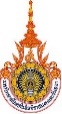  ใบสมัครงานสหกิจศึกษาชื่อสถานที่ประกอบการที่ต้องการสมัคร(Name of employer)สมัครงานในตำแหน่ง						หมายเลขงาน(Position  sought)ระยะเวลาปฏิบัติงานสหกิจศึกษา	จาก					ถึง(Period of work)			(From)ข้อมูลส่วนตัวนักศึกษา (Student personal data)ชื่อ – สกุล	(นาย/นาง/นางสาว)  ไทยName & Surname (Mr./ Miss / Ms.) Englishรหัสนักศึกษา  (Student identification No.)สาขาวิชา (School)				            ภาควิชา (Department)นักศึกษาชั้นปีที่			อาจารย์ที่ปรึกษา(Year in school)			(Name of academic advisor)เกรดเฉลี่ยภาคการศึกษาทีผ่านมา				เกรดเฉลี่ยรวม   (GPA for most recently completed semester year)		(GPAX for all courses completed to date)ออกให้ ณ 			 เมื่อวันที่				 หมดอายุวันที่(Issue at)			(Issue date)			(Expiry date)เชื้อชาติ			สัญชาติ			ศาสนา(Race)			(Nationality)		(Religion)วัน / เดือน /ปี เกิด				สถานที่เกิด(Date of birth)				(Place of birth)อายุ		ปี    เพศ				ส่วนสูง		      ซ.ม.น้ำหนัก	               ก.ก.(Age)		      (Sex)		           (Height)			(Weight)โรคประจำตัว  ระบุ(Chronicle disease : specify)ที่อยู่ในภาคการศึกษานี้(Address this semester)โทรศัพท์			  โทรศัพท์เคลื่อนที่	            	 โทรสาร(Telephone No.) 		 (Mobile Phone No.)		 (Fax No.)จดหมายอิเล็กทรอนิกส์   (E – mail) ที่อยู่ถาวร(Permanent Address)โทรศัพท์				 โทรศัพท์เคลื่อนที่			           โทรสาร		(Telephone NO.)			(Mobile Phone No.)			(Fax. NO.)บุคคลที่ติดต่อได้ในกรณีฉุกเฉิน (Emergency case contact to)ชื่อ – สกุล  (นาย / นาง / นางสาว)					           ความเกี่ยวข้อง(Name & Surname)อาชีพ				สถานที่ทำงาน(Occupation)			(Place of work)ที่อยู่(Address)โทรศัพท์				โทรศัพท์เคลื่อนที่			            โทรสาร(Telephone No.)			(Mobile phone No.)			(Fax No.)ข้อมูลครอบครัว (Family details)ชื่อบิดา						อายุ		ปี	อาชีพ(Fathers name)					(Age)			(Occupation)ชื่อมารดา						อายุ		ปี	อาชีพ(Mothers name)					(Age)			(Occupation)	ที่อยู่(Address)โทรศัพท์				จำนวนพี่น้อง	คน	เป็นบุตรคนที่	ตามรายละเอียดข้างล่างนี้(Telephone No.)			(No. of relatives)		(You are the)	(as follows)ลำดับที่		ชื่อ – นามสกุล		อายุ		อาชีพ 		ตำแหน่ง		ที่อยู่  (No.)	        (Name & Surname)	           (Age)              (Occupation)         (Position)        (Address)1.2.3.จุดมุ่งหมายอาชีพ  (Career objectives)ระบุสายงานและลักษณะงานที่นักศึกษาสนใจIndicate your career objectives, files of interest and job preference1.2.3.4.กิจกรรมนอกหลักสูตร  (Student activates)	ระยะเวลา Years				ตำแหน่งและหน้าที่ Position / Responsibility1.2.3.4.ความสามารถพิเศษทางภาษา  Language Ability				ฟัง / Listen		พูด / Speaking		เขียน / Writing		      	      Good / Fair / Poor              Good / Fair / Poor         Good / Fair / Poorภาษาอังกฤษ  (English)	ภาษาจีน  (Chinese)ภาษาอื่นๆ  Other  ระบุประวัติการศึกษา (Education Background)บัตรประจำตัวประชาชนเลขที่ (Identification card No.) ระดับLevelสถานการศึกษาSchool/College/Universityปีที่เริ่มYearAttendedปีที่จบYearGraduatedวุฒิการศึกษาCertificateวิชาMajorประถมPrimaryมัธยมต้นSecondaryมัธยมปลายHigh Schoolต่ำกว่าอนุปริญญาVocationalอนุปริญญาHigh VocationalมหาวิทยาลัยUniversityประวัติการฝึกอบรมและปฎิบัติงานสหกิจศึกษา (Previous Training)แนบเอกสารเพิ่มเติมมาพร้อมนี้  (Additional Pages are attached)ประวัติการฝึกอบรมและปฎิบัติงานสหกิจศึกษา (Previous Training)แนบเอกสารเพิ่มเติมมาพร้อมนี้  (Additional Pages are attached)ประวัติการฝึกอบรมและปฎิบัติงานสหกิจศึกษา (Previous Training)แนบเอกสารเพิ่มเติมมาพร้อมนี้  (Additional Pages are attached)ประวัติการฝึกอบรมและปฎิบัติงานสหกิจศึกษา (Previous Training)แนบเอกสารเพิ่มเติมมาพร้อมนี้  (Additional Pages are attached)ระยะเวลาฝึกTraining PeriodระยะเวลาฝึกTraining Periodสถานที่ปฏิบัติงาน/ที่อยู่Organization/Addressตำแหน่ง/หัวข้ออบรม/หน้าที่Position/Topics/job title jobdescriptionจาก(From)ถึง(Until)สถานที่ปฏิบัติงาน/ที่อยู่Organization/Addressตำแหน่ง/หัวข้ออบรม/หน้าที่Position/Topics/job title jobdescription